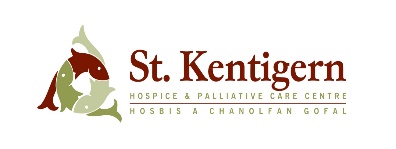 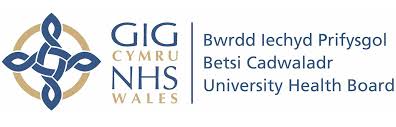 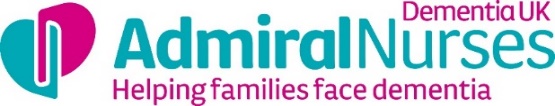 Admiral Nurse Referral FormAdmiral Nurse Referral FormAdmiral Nurse Referral FormAdmiral Nurse Referral FormReferral Criteria (0ne or more of the following criteria must be met for the carer or other professionals)Referral Criteria (0ne or more of the following criteria must be met for the carer or other professionals)Referral Criteria (0ne or more of the following criteria must be met for the carer or other professionals)Referral Criteria (0ne or more of the following criteria must be met for the carer or other professionals)The person with dementia is in their last year of life (e.g. more withdrawn, communicates less, changes to diet and fluid intake, less mobile, falls risk, ability to respond to changes in functioning/ physical health)The family carer who cares for a person with dementia requires support as there are unresolved, complex needs that cannot be met by the current caring teamThe person with dementia is registered with a GP in Denbighshire  The person with dementia is in their last year of life (e.g. more withdrawn, communicates less, changes to diet and fluid intake, less mobile, falls risk, ability to respond to changes in functioning/ physical health)The family carer who cares for a person with dementia requires support as there are unresolved, complex needs that cannot be met by the current caring teamThe person with dementia is registered with a GP in Denbighshire  The person with dementia is in their last year of life (e.g. more withdrawn, communicates less, changes to diet and fluid intake, less mobile, falls risk, ability to respond to changes in functioning/ physical health)The family carer who cares for a person with dementia requires support as there are unresolved, complex needs that cannot be met by the current caring teamThe person with dementia is registered with a GP in Denbighshire  The person with dementia is in their last year of life (e.g. more withdrawn, communicates less, changes to diet and fluid intake, less mobile, falls risk, ability to respond to changes in functioning/ physical health)The family carer who cares for a person with dementia requires support as there are unresolved, complex needs that cannot be met by the current caring teamThe person with dementia is registered with a GP in Denbighshire  Please note the Admiral Nurse is not an Emergency / Crisis Response ServicePlease note the Admiral Nurse is not an Emergency / Crisis Response ServicePlease note the Admiral Nurse is not an Emergency / Crisis Response ServicePlease note the Admiral Nurse is not an Emergency / Crisis Response ServiceRoutine Referrals – telephone response within 15 working days following receipt of the referral where possible.Urgent Referrals –  telephone response within 5 working days following receipt of the referral where possible.Routine Referrals – telephone response within 15 working days following receipt of the referral where possible.Urgent Referrals –  telephone response within 5 working days following receipt of the referral where possible.Routine Referrals – telephone response within 15 working days following receipt of the referral where possible.Urgent Referrals –  telephone response within 5 working days following receipt of the referral where possible.Routine Referrals – telephone response within 15 working days following receipt of the referral where possible.Urgent Referrals –  telephone response within 5 working days following receipt of the referral where possible.Referrer DetailsReferrer DetailsReferrer DetailsReferrer DetailsName of Referrer: Name of Referrer: Name of Referrer: Date:Role:Role:Role:Tel:Base/ OrganisationBase/ OrganisationBase/ OrganisationEmail:Main Carer DetailsMain Carer DetailsMain Carer DetailsAdditional Family ContactName:Name:Name:Name:Relationship to person with dementia:Relationship to person with dementia:Relationship to person with dementia:Relationship to person with dementia:Address:Address:Address:Address:Home Tel:Work Tel:Mobile:Home Tel:Work Tel:Mobile:Home Tel:Work Tel:Mobile:Home Tel:Work Tel:Mobile:GP Name:Surgery:Tel:GP Name:Surgery:Tel:GP Name:Surgery:Tel:GP Name:Surgery:Tel:Person with Dementia DetailsPerson with Dementia DetailsPerson with Dementia DetailsPerson with Dementia DetailsName:Name:Name:D.O.B:Address (if different from carer)Address (if different from carer)Address (if different from carer)(if different from carer)Home Tel:Work Tel:Mobile:GP Name: (if different from carer)Surgery:Tel:GP Name: (if different from carer)Surgery:Tel:GP Name: (if different from carer)Surgery:Tel:Diagnosis of Dementia:   Yes     NoAware of diagnosis:  Yes   NoType of Dementia:Relevant Medical History/ Health Issues:Relevant Medical History/ Health Issues:Relevant Medical History/ Health Issues:Other Agency Involvement:ConsentConsentConsentConsentHas the person with dementia or carer consented to the referral     Yes         NoHas the person with dementia or carer consented to the referral     Yes         NoHas the person with dementia or carer consented to information sharing     Yes         NoHas the person with dementia or carer consented to information sharing     Yes         NoReason for Referral/ Summary of needs:Reason for Referral/ Summary of needs:Reason for Referral/ Summary of needs:Reason for Referral/ Summary of needs:Reason for referral:         Person has advanced dementia and carer/ family require support        Support required for professionals caring for a person with advanced dementiaSummary of needs:    Please tick all that apply             High levels of distress/change in presentation of the person with advanced dementia        Carer neglecting or unable to address their own needs        Presence of carer stress/anxiety and /or depression        Non-compliance with medications for person with advanced dementia and/ or carers        Need for support with developing skills to care for person with advanced dementia         Difficulty in adjusting to transitions between care environments        Support needed around end of life issues/ post bereavement support        Support needed with managing riskReason for referral:         Person has advanced dementia and carer/ family require support        Support required for professionals caring for a person with advanced dementiaSummary of needs:    Please tick all that apply             High levels of distress/change in presentation of the person with advanced dementia        Carer neglecting or unable to address their own needs        Presence of carer stress/anxiety and /or depression        Non-compliance with medications for person with advanced dementia and/ or carers        Need for support with developing skills to care for person with advanced dementia         Difficulty in adjusting to transitions between care environments        Support needed around end of life issues/ post bereavement support        Support needed with managing riskReason for referral:         Person has advanced dementia and carer/ family require support        Support required for professionals caring for a person with advanced dementiaSummary of needs:    Please tick all that apply             High levels of distress/change in presentation of the person with advanced dementia        Carer neglecting or unable to address their own needs        Presence of carer stress/anxiety and /or depression        Non-compliance with medications for person with advanced dementia and/ or carers        Need for support with developing skills to care for person with advanced dementia         Difficulty in adjusting to transitions between care environments        Support needed around end of life issues/ post bereavement support        Support needed with managing riskReason for referral:         Person has advanced dementia and carer/ family require support        Support required for professionals caring for a person with advanced dementiaSummary of needs:    Please tick all that apply             High levels of distress/change in presentation of the person with advanced dementia        Carer neglecting or unable to address their own needs        Presence of carer stress/anxiety and /or depression        Non-compliance with medications for person with advanced dementia and/ or carers        Need for support with developing skills to care for person with advanced dementia         Difficulty in adjusting to transitions between care environments        Support needed around end of life issues/ post bereavement support        Support needed with managing riskFor referrals or queries please contact:For referrals or queries please contact:For referrals or queries please contact:For referrals or queries please contact:Admiral Nurse Anita HaginTel: 01745 585221Email: referrals@stkentigernhospice.org.uk            admiralnurse@stkentigernhospice.org.uk By Post:Admiral NurseSt Kentigern HospiceUpper Denbigh RdSt AsaphLL17 0RSBy Post:Admiral NurseSt Kentigern HospiceUpper Denbigh RdSt AsaphLL17 0RSBy Post:Admiral NurseSt Kentigern HospiceUpper Denbigh RdSt AsaphLL17 0RSAdmiral Nurse Use OnlyAdmiral Nurse Use OnlyAdmiral Nurse Use OnlyAdmiral Nurse Use OnlyDate referral received:Date contact made:Date contact made:Date contact made:Referral route:          Post        Tel           Email          In personOutcome:     Signpost        Advice         Group        1-1Outcome:     Signpost        Advice         Group        1-1Outcome:     Signpost        Advice         Group        1-1Referred by:             Self         Relative   Nurse:      Hospital        Community - detailTherapy:  Hospital        Community - detailSocial Services:  - detailVoluntary services:  - detailOther:Level of intensity:  High  /  Maintaining / Holding / Discharged Level of intensity:  High  /  Maintaining / Holding / Discharged Level of intensity:  High  /  Maintaining / Holding / Discharged 